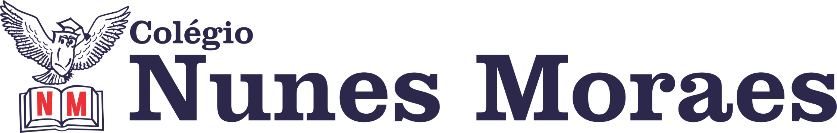 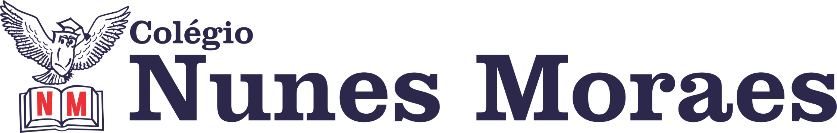 DIA: 17 DE FEVEREIRO DE 2021 - 3°ANO E.F1ª AULA   -Ensino Fundamental I: 3º ano – Componente curricular: Língua Portuguesa.Capítulo 2: Memórias guardadas. Páginas: 52 a 55.Objetivos de conhecimento: Leitura e Interpretação textual.Aprendizagens essenciais: Ler e compreender, com autonomia, diários e foto-diários, considerando a situação comunicativa, o tema/assunto do texto e as características do gênero.Link da videoaula: https://youtu.be/TVl4ZejxCbcROTEIRO DA AULA- Atividade de sala: Leitura e explicação da atividade de casa e conclusão do 2º capítulo. Págs.: 52 a 55;- Atividade de casa: questões 1 a 3. Pág.: 53;-ALUNOS DAS AULAS REMOTAS: Tempo para concluir a atividade de sala e tirar dúvidas com a professora.2ª AULA   -Ensino Fundamental I: 3º ano – Componente curricular: Matemática.Capítulo 2: Combinar, contar e escrever. Pág.: 51.Objetos de conhecimento: Ordenação de números naturais de quatro ordens.Aprendizagens essenciais: Resolver problemas do campo aditivo utilizando procedimentos de cálculo mental.Link da videoaula: https://youtu.be/33Gbbfa3hWsROTEIRO DA AULAAtividade de sala – Explore seus conhecimentos (cont.): Questões 4 a 7. Pág.: 51;Atividade de casa: Não tem.ALUNOS DAS AULAS REMOTAS: Tempo para concluir a atividade de sala e tirar dúvidas com a professora.3ª AULA   -Ensino Fundamental I: 3º ano – Componente curricular: Ciências.Capítulo 2: Os sons ao redor. Págs.: 40 e 41 (Fique ligado!).Objetivos de conhecimento: A audição.Aprendizagens essenciais: Identificar e nomear sons emitidos por animais.Link da videoaula: https://youtu.be/V70WuAjuz7gROTEIRO DA AULAAtividade de sala: Ler e descobrir / Fique ligado! Págs.: 40 e 41;Atividade de casa: Não tem;ALUNOS DAS AULAS REMOTAS: Tempo para concluir a atividade de sala e tirar dúvidas com a professora.4ª AULA   -Ensino Fundamental I: 3º ano – Componente curricular: Arte.Capítulo 3: As partes do corpo. Págs.: 38 e 39.Objetos de conhecimento: Corpo e movimento.Aprendizagens essenciais: Estabelecer relações entre as partes do corpo e destas com o todo corporal na construção do movimento dançado.Link da videoaula: https://youtu.be/jGZZjbIupc0ROTEIRO DA AULAAtividade de sala - Abertura do 3º capítulo: Leitura e explicação do Trocando ideias. Págs.: 38 e 39; Atividade de casa: Não tem;ALUNOS DAS AULAS REMOTAS: Tempo para concluir a atividade de sala e tirar dúvidas com a professora.Boa semana e bons estudos!